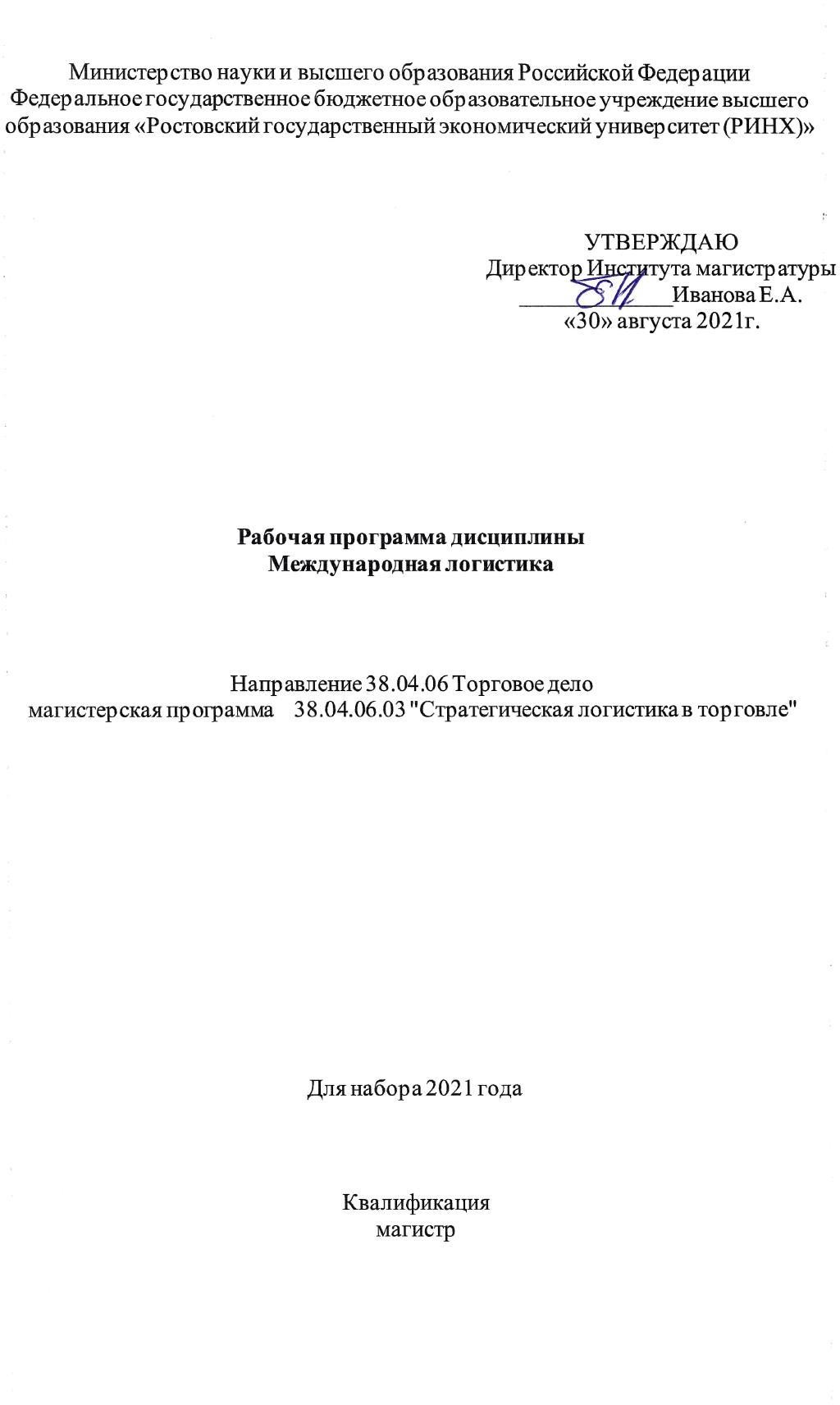 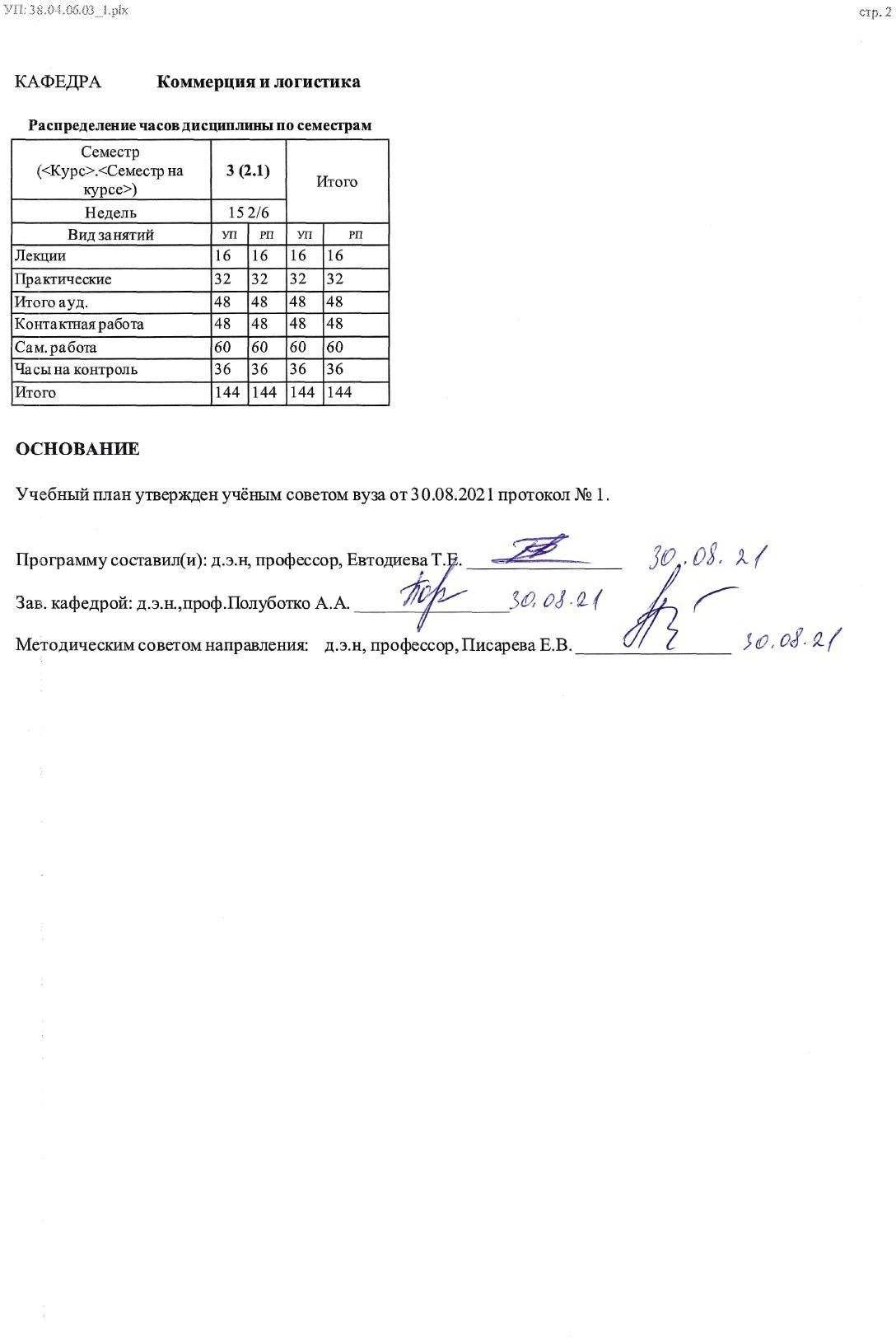 УП: 38.04.06.03_1.plx	стр. 3УП: 38.04.06.03_1.plx	стр. 4УП: 38.04.06.03_1.plx	стр. 5УП: 38.04.06.03_1.plx	стр. 6УП: 38.04.06.03_1.plx	стр. 7УП: 38.04.06.03_1.plx	стр. 8Приложение 1ФОНД ОЦЕНОЧНЫХ СРЕДСТВОписание показателей и критериев оценивания компетенций на различных этапах их формирования, описание шкал оцениванияПоказатели и критерии оценивания компетенций:1.2. Шкалы оценивания:Текущий контроль успеваемости и промежуточная аттестация осуществляется в рамках накопительной балльно-рейтинговой системы в 100-балльной шкале.84-100 баллов (оценка «отлично») 67-83 баллов (оценка «хорошо»)50-66 баллов (оценка «удовлетворительно») 0-49 баллов (оценка «неудовлетворительно»)Типовые контрольные задания или иные материалы, необходимые для оценки знаний, умений, навыков и (или) опыта деятельности, характеризующих этапы формирования компетенций в процессе освоения образовательной программыВопросы к экзамену1.Понятие глобализации, подходы к ее исследованию.2.Факторы, оказывающие влияние на развитие международной логистики. 3.Виды глобализации. Компоненты глобализации. Последствия глобализации. 4.Значение международной торговли в современных условиях.5.Понятие международной логистики и ее особенности 6.Тенденции развития международной логистикиОбъекты международной логистикиЦели, задачи и функции логистических систем на международных рынках. 9.Особенности управления потоками в международной логистикеПонятие мирового рынка, его конъюнктура.Международные потоки мирового рынка – экспорт, импорт,Международные потоки мирового рынка - реэкспорт, реимпорт.Понятия сальдо внешнеторгового баланса, отрицательное сальдо, положительное сальдо.Значение звена посредника в международной торговле.Посредники на мировом рынке: международные экспедиторы, компании по управлению экспортными операциями,Посредники	на	мировом	рынке:	внешнеторговые	компании	и	представительства, брокерские и агентские фирмы (таможенные брокеры)Посредники на мировом рынке: международные порты.Международные логистические системыФормы организации логистической деятельности на международном рынке.Стратегии в ТНК: стратегия стабильности,Стратегии в ТНК: стратегия роста,Стратегии в ТНК : стратегия сокращения.Проблемы международной логистики.Понятие инфраструктуры международной логистики, ее элементы.Международные	организации	в	регулировании	деятельности	международных логистических систем.Государственное	регулирование	внешнеторговых	потоков	в	международных логистических системах.Инновации в международной логистикеСистема международных транспортных коридоров.Особенности международных поставок грузов: инкотермс 2020, специфика применения.Риски в логистике поставок международных грузов.Документальное сопровождение логистики международных поставок: транспортные документыДокументальное	сопровождение	логистики	международных	поставок:	страховые документыДокументальное сопровождение логистики международных поставок: коммерческие документы.Современные форматы складов в международных цепях товародвижения.Оптимизационные решения в системе складирования международных грузов.Определение уровня запасов в международной цепи распределенияТиповые процедуры в управлении транспортировкой грузов;Стратегии международной логистикиКонцепции управления потоками в международной логистике. 40.Американская концепция управления потоком.Европейская концепция управления потоком. 42.Японская система управления потокомЭкзаменационный билет включает 2 вопросаКритерии оценивания:Оценка «отлично» (84-100 баллов )выставляется, если студент:обстоятельно, с достаточной полнотой излагает сущность вопросов экзаменационного билета;дает правильные формулировки, точные определения понятий, законов и терминов;обнаруживает полное понимание материала и может обосновать свой ответ. Может привести примеры, не только данные в учебнике, лекциях, но и подмеченные студентом на экскурсиях и во время прохождения практики, а также демонстрирует знания, полученные из других источников информации (специальные журналы, научные доклады, рефераты, монографии, выставки по профилю специальности, научно-практические конференции и т.д.);свободно владеет материалом, показывая связанность и последовательность в изложении, привлекает при изложении сущности вопросов знания промежуточных учебных дисциплин;кратко, четко и по существу отвечает на вопросы, задаваемые членами комиссии Оценка «хорошо» (67-83 балла) ставится, если студент:дает ответ, удовлетворяющий тем же требованиям, что и для оценки «отлично», но допускает при этом единичные ошибки и неточности, которые сам же уточняет или исправляет после замечаний преподавателя или членов комиссии;Оценка «удовлетворительно» (50-66 баллов) ставится, если студент:допускает неточности в формулировке правил, терминов, формулировок, законов;излагает материал недостаточно связанно и последовательно. Оценка «неудовлетворительно» (0-49 баллов) ставится, если студент:обнаруживает незнание большей части материала соответствующих вопросов экзаменационного билета, допускает в формулировках определений, понятий и правил неточности и ошибки, искажающие их смысл;беспорядочно и неуверенно излагает содержание материала, сопровождая изложение материала частыми заминками и прерыванием;обнаруживает полное незнание или непонимание материала.Тесты письменные и/или компьютерные*1.Банк тестовС такой глобальной задачей логистики, как совершенствование управления товародвижением, создание комплексных интегрированных систем материальных, информационных, а при возможности и других потоков самым тесным образом сопряжено решение некоторых проблем. Среди перечисленных ниже проблем укажите ту, которая является лишней в приведенном списке: а) соответствие друг другу материального и информационного потоков;б) определение объема производства, транспортировки и складирования; в) установление норм стандартизации полуфабрикатов и упаковки;г) разработка способов управления операциями движения товарами.Предметом исследования макрологистики являются:а) процессы, протекающие на общенациональном и межгосударственном уровне;б) комплекс вопросов по управлению материальными, информационными и другими потоками, связанных с интересами отдельного предприятия или корпоративной группы предприятий, объединенных общими целями по оптимизации хозяйственных связей;в) процессы, протекающие на региональном, межрегиональном, общенациональном и межгосударственном уровне;г) комплекс вопросов по управлению товароматериальными потоками, связанных с интересами отдельного предприятия или корпоративной группы предприятий, объединенных общими целями по оптимизации хозяйственных связей.Интермодальная перевозка- это перевозка грузов: а)двумя или несколькими различными способами; б)как минимум тремя различными способами;в) наземным транспортом;г) воздушным транспортом.Под термином «глобальная логистика» понимаюта)		стратегия	и	тактика	создания	устойчивых	микрологистических	систем,	связывающих бизнес-структуры различных подразделений фирмы;б)		стратегия	и	тактика	создания	устойчивых	микрологистических	систем,	связывающих бизнес-структуры различных стран мира;в)		стратегия	и	тактика	создания	устойчивых	макрологистических	систем,	связывающих бизнес-структуры различных подразделений фирмы;г)		стратегия	и	тактика	создания	устойчивых	макрологистических	систем,	связывающих бизнес-структуры различных стран мира;Термин «аутсорсинг», обозначающий в логистике одну из современных тенденций ее развития, трактуется кака) использование организацией посредников исключительно для перемещения материальных ресурсов; б)   концентрирование   организации   на   выполнении   только   одного,   наиболее   выгодного	видадеятельности;в) использование организацией посредников, которые будут осуществлять для нее часть или же сразу все логистические функции;г) создание	в организации специализированной службы, которая занимается только вопросами логистики.Какие	из	приведенных	рисков	являются	внутренними,	какие	–	внешними	для макрологистической системы?а) забастовка, бойкоты, недобросовестность работников;б) невыполнение плановых заданий по объему в установленные сроки; в) валютные риски;г) политические риски;д) риски стихийных бедствий.Макрологистические системы разделяют на следующие виды:а) трансконтинентальные; б) региональные;в) местные;г) межрегиональные.Среди перечисленных вариантов выберите неверный.Какие из условий контракта международной купли-продажи товаров являются обязательными, какие - дополнительными?а) предмет контракта; б) качество товара;в) количество и сроки поставки; г) базисные условия поставки; д) форс-мажор;е) санкции, рекламации; ж) упаковка-маркировка;.Какие из перечисленных терминов инкотермс относят к группе Е,F, C, D.а) продавец обязуется предоставить товар в распоряжение перевозчика, выбранного покупателем, основной вид транспортировки продавцом не оплачивается;б) продавец передает товары покупателю непосредственно в своих помещениях;в) продавец несет все расходы и принимает на себя все риски до момента доставки товара в страну назначения;г) продавец отвечает за перевозку груза, но не за его утрату, повреждения, не несет дополнительных расходов после отправки товара.Какие	информационные системы важны для глобальной логистики?а) электронный обмен;б) системы искусственного интеллекта;в) спутниковые системы связи и технология штрихового кодирования; г) все ответы верны.При определении понятия «транснациональная компания» обычно используют 4 критерия:а) уровень многонациональности, определяемый порогом собственности; б) особенности организационной структуры;в) критерий, основанный на абсолютных и относительных показателях многонациональности; г) особенности стратегии корпорации;д) рассредоточенность технических средств и трудовых ресурсов на большой территории Среди перечисленных критериев укажите неверный.К логистическим функциям, выполняемым международными экспедиторами в глобальных каналах и системах относят:а) получение экспортных лицензий;б) осуществление интермодальных перевозок;в)	подготовка	товарно-транспортных	документов,	погрузка,	разгрузка,	проверка	отгрузочных документов, взвешивание, упаковка и пр.;г) обеспечение механизма разработки задач и стратегий в области продвижения продукции.Большую роль в развитии глобальной логистики играют	канальные посредники, к которым обычно относятся:а) международные экспедиторы;б) компании по управлению экспортными операциями; в) брокерские и агентские фирмы;г) ТНК,ФПГд) внешнеторговые компании и представительства. Среди перечисленных вариантов укажите неверный.Важное место в международных логистических системах отводится вопросам создания региональных грузовых транспортных центров. Грузовой транспортный центр представляет собой:а) совокупность организаций или отдельных лиц, которые принимают на себя или помогают передать другим организациям и лицам право собственности на конкретный товар или услугу на пути от производителя к потребителю;б) специальное узловое логистическое предприятие, где концентрируются материальные потоки в определенную экономическую зону какого-либо региона;в) информационную систему, учитывающую расположение всех товаров партии, поступивших от поставщиков, отгрузок потребителей и пр.Доход, получаемый экспедитором, образуется за счет трех источников. Первым является плата, взимаемая за подготовку экспортной документации. Ко второму относятся комиссионные, получаемые от перевозчиков. Третий источник образуется за счет:а)	разницы	в тарифах на перевозку единицы груза, которые устанавливаются экспедитором для грузоотправителя и перевозчиком для экспедитора, при отправке консолидированного груза;б) увеличения затрат на страхование, упаковку, использования для перевозки более напряженных маршрутов;в) разницы в доходах и расходах грузоотправителя при транспортировке консолидированного груза.На уровне глобального логистического менеджмента управление транспортировкой состоит из 4 основных этапов:а) выбор способа транспортировки; б) выбор видов транспорта;в) выбор перевозчиков, логистических партнеров по транспортировке; г) определение допустимой нагрузки на дорожное полотно;д) оптимизация параметров транспортного процесса в ГЛС. Что из перечисленного является неверным.Грузовые транспортные центры выполняют функцию перекрестка материальных потоков. Они могут выполнять работы:а) по сборке и настройке машинотехнической продукции; б) по погрузке и выгрузке больших партий грузов;в) по промежуточному хранению больших партий грузов; г) сбору и получению денег для грузоотправителей;д) по планированию и осуществлению доставки товаров.Мировая практика организации и функционирования специальных экономических зон свидетельствует, что они создаются для достижения разнообразных целей. Среди них можно выделить следующие:а) более глубокое включение стран в процесс развития международного разделения труда; б) концентрация и централизация капитала;в) стимулирование экономического развития какой-то территории или конкретной отрасли производства; г) ускоренное внедрение в производство отечественных и иностранных научно-технических разработок с дальнейшим использованием их результатов во всей национальной экономике страны;д) насыщение внутреннего рынка заинтересованной страны высококачественной продукцией, в первую очередь импортозамещающими товарами.Общей характерной чертой различных видов свободных экономических зон является наличие благоприятного инвестиционного климата, включающего в себя 4 основные группы льгот:а) внешнеторговые; б) финансовые;в) тарифные;г) административные; д) фискальные.Среди перечисленных вариантов укажите неверный.Проведите сравнительный анализ форм интеграционных объединений в международной логистике на макроуровне по приведенным ниже критериям:На уровне глобального логистического менеджмента управление транспортировкой состоит из 4 основных этапов:а) выбор способа транспортировки; б) выбор видов транспорта;в) выбор перевозчиков, логистических партнеров по транспортировке; г) определение допустимой нагрузки на дорожное полотно;д) оптимизация параметров транспортного процесса в международных логистических системах. Что из перечисленного является неверным.Большую роль в развитии глобальной логистики играют	канальные посредники, к которым обычно относятся:а) международные экспедиторы;б) компании по управлению экспортными операциями; в) брокерские и агентские фирмы;г) ТНК,ФПГд) внешнеторговые компании и представительства. Среди перечисленных вариантов укажите неверный.Инструкция по выполнениюТест по дисциплине «Международная логистика» соответствует разделам тем дисциплины и включает 22 задания. Каждое тестовое задание представляет собой вопрос и варианты ответов.Студенту необходимо выбрать наиболее соответствующий правильному ответу вариант, и отметить нужную букву в матрице ответов. По некоторым вопросам теста имеет место несколько правильных вариантов ответа.Время выполнения теста: 45 минутВ процессе тестирования запрещается использование литературы и посторонней помощи.Критерии оценки:Оценка тестовых заданий производится в соответствии с утвержденными критериями:Максимальная сумма баллов по тестам: 5 балловКейс-задачиКЕЙС №1. «Роль и место логистики в среде международного бизнеса» Президент американской компании «Маклин Инк.» выдвинул идею того,что логистические операции, организуемые и осуществляемые Департаментом логистики, должны быть включены в список приоритетных и носящих стратегический характер для развития компании. Доклад о стратегических целях компании в области логистики был поручен начальнику Департамента.Одновременно, сам президент выдвинул следующие приоритетные направления деятельности компании в целом:усилить роль маркетинга и укрепить конкурентные преимущества компании;усилить специализацию направлений деятельности, однако сохранить	при этом общий корпоративный стиль работы.Департамент стратегического планирования также выдвинул свои предложения по совершенствованию работы компании. В частности, им было предложено:установить финансовую независимость для всех 17 подразделений компании;провести децентрализацию маркетинговых операций между подразелениями;создать должность вице-президента по логистике.Компания «Маклин» производит высокотехнологическое оборудованиеот полупроводников до силовых установок. Причем, оборудование производится серийно и по специальным заказам. Компания обладает 20 заводами по всему земному шару и использует 40 собственных и арендованных складов.Начальник Департамента логистики должен выступить с докладом и объяснить, как он видит связь между своим отделом и другими подразделениями: маркетинга, производственным, финансовым.Он также должен объяснить, как логистика вносит свой вклад в добавленную стоимость продукта, создаваемой компанией. .Задание:представьте проект основных тезисов доклада начальника Департамента логистикиКЕЙС №2 «Обеспечение качества при логистических операциях»Компания «Проктер энд Гембл» пересмотрела свои отношения с клиентурой. Президент компании недавно пожаловался, что последнее время компания здорово теряла на излишних затратах, связанных с разнобоем учета и исполнения заказов. Далее президент добавил, что компания затратила более 250 млн. долларов за последние четыре года с целью упрощения системы поставки товаров в оптовую и розничную сеть.В настоящее время система взаимоотношений компании с оптовыми и мелкооптовыми торговцами строилась исходя из следующих принципов. Текомпании, которые закупали шампуни и косметику, получали 2%-ю скидку, когда оплата за товар производилась в течение 30 дней после осуществленияотгрузки со складов «Проктер энд Гембл». Компании, которые закупали мыло, пищевые масла разных наименований и полуфабрикаты для приготовления кондитерских изделий, получали 2%-ю скидку в случае оплаты, произведенной всего в 10-дневный срок после отгрузки. 2%-ю скидку за 15-дневный срок оплаты счетов «Проктер энд Гембл» получали компании, закупающие бумажные изделия (салфетки, полотенца).По новой системе различий по категориям товаров производиться не будет. Все закупщики получают 2%-ю скидку при оплате счетов «Проктер энд Гембл» в течение 19 дней. Единственным исключениемстали товары парфюмерии, на которые давались скидки по старой системе. Одновременно, по новому плану, срок оплаты счетов «Проктер энд Гембл» починал отсчитываться с момента, когда компания получала товар, то есть с момента поступления товара, а не его отгрузки со складов «Проктер энд Гембл». Это дает возможность закупщикам выиграть несколько дней в сроках оплаты.В то же время компания «Проктер энд Гембл» решила ввести систему, которая стимулировала бы закупки товаров полными автомобильными партиями.Смысл ранее действующей системы был в том, что оптовики могли закупить товары полными или частичными автомобильными партиями, в зависимости от своих нужд. Однако, при этом они вынуждены были заказывать товар только одного наименования, независимо от того, была ли это полная автомобильная отправка или нет. Так, оптовик, закупающий порошок «Тайд» неполной автомобильной партией, тем не менее, не мог сгруппировать груз (порошок) с другим товаром «Проктер энд Гембл», например с кофе «Фолджерс». В результате, многие оптовики закупали целые партии товара впрок (автомобильными партиями), не испытывая в этом особой нужды, а на складах «Проктер энд Гембл» один товар заканчивался раньше, чем другие.По новой системе оптовикам разрешалось группировать товары до полных автомобильных партий в какой угодно компоновке. В то же время они могли, если в этом есть нужда, заказывать полную или частичную автомобильную отправку товара одного наименования. Причем мелкие оптовики и закупщики могли объединяться и группировать свой товар в рамках одной автомобильной отправки, правда, при этом автомобильный тариф для них несколько увеличивался.Задание:выскажите Ваше мнение по существу действий компании «Проктер энд Гембл» по улучшению взаимоотношений с клиентурой.КЕЙС №3 «Глобализация логистики»Минесота Майнинг энд Менуфекчуринг (ЗМ) является иллюстрацией к примеру успешно действующей глобальной компании. Примерно 50% поступлений на счета компании осуществляются от деятельности зарубежныхфилиалов и предприятий. ЗМ действует в 55 странах, где на ее предприятияхтрудятся более 90 тыс. человек. Продукция компании - это более 60 тыс. наименований. Большое внимание компания уделяет НИОКРу, регулярно затрачивая на исследования и разработки более 6% от суммы всех поступлений.Компания проповедует принцип глобальной стратегии по всему земному шару. В странах Западной Европы ЗМ производит и реализует только ту продукцию, которая является результатом последних достижений науки и техники, включая технические новинки машиностроения и космических технологий. В Европе у компании действуют 50 межрегиональных центров, созданных на паритетных началах с местным капиталом.В Азиатско-Тихоокеанском регионе ЗМ имеет собственные небольшие производства, изготовляющие некоторую продукцию и компоненты. В Японии у компании крупный научно-исследовательский центр. В ЛатинскойАмерике у ЗМ действуют заводы, продукция каждого из которых строго ориентирована на местный рынок, рынок этой конкретной страны.Хотя в разных регионах у компании разные стратегии, тем не менее, ЗМ сформулировала единые основные принципы глобализации своей деятельности:быть впереди конкурентов;нанимать местный высококвалифицированный персонал;в любом месте начинать потихоньку, с небольших инвестиций, постоянно развиваясь и расширяясь;максимум гибкости и оперативной реакции на все новые возможности и новые условия.Последнее время глобальная стратегия компании сочетается с глобализацией ее маркетинговых и логистических операций. Наличие производств компании в самых разных регионах земного шара потребовало создания единой стратегии и в области логистики. По мнению ЗМ понимание логистики 90-х годов и начала следующего века - это быть лучше в складских работах, упаковочных работах, обработке транспортной и товаросопроводительной документации, лучше обслуживать клиентов-покупателей, не допуская потерь груза в пути. Еще один путь - устранить излишние логистические издержки.Одним из лозунгов компании в 90-х годах был лозунг - «Качество - это безотходное производство».Задание:	увяжите борьбу компании за качество логистических операций с указанным лозунгом.КЕЙС №4 « Международная логистика английской компании»Английская компания является поставщиком оборудования и запасных частей для текстильной промышленности России и некоторых стран СНГ. Основным поставляемым продуктом являются швейные иглы различных видов, чей износ происходит достаточно быстро и требует регулярных поставок из Англии.Общие объемы поставок быстро изнашивающегося оборудования составляют примерно 350 т в год. Иглы, а также некоторые другие детали поставляются на швейные предприятия, расположенные в Петербурге, Москве, Новгороде, Иванове и Ярославле. Каждому предприятию в год необходимо до 30 т игл.Иглы, составляющие почти 90% всех поставок, и др. детали, требующие регулярной замены, поставляются в Россию партиями весом около 30 т в порт Петербурга и далее переотправляются небольшими партиями весом от 2-3 и до 5 т в пять указанных городов. Поставки осуществляются в небольших контейнерах грузоподъемностью 2,5-5 т железнодорожным транспортом. Рассортировка игл по типам и по партиям осуществляется в Англии перед отправкой в Петербург.Доставка игл на предприятия часто задерживается из-за дальности расстояния перевозки каждой отдельной поставки из средней части Англии(район г. Лидс) через Петербург в различные города России и перебоев в работе транспорта в связи с мелкой партионностью поставок из Петербурга вразличные города.Мелкая партионность требует более сложных транспортных затрат, чем если бы груз перевозился крупными партиями.На совещании Совета директоров английской компании обсуждался вопрос о перспективности российского рынка и о возможности расширенияопераций на нем за счет обслуживания большего количества швейных предприятий - партнеров в России, так как на текстильных предприятиях всегда имеется постоянная нужда в срочной замене швейных игл различных видов и типов.На совещании отмечалось, что по поступившей из посольства информации, после развала СССР на территории России осталось только одно предприятие, производящее иголки, - в подмосковном городе Подольск. Остальные заводы остались на Украине и в Казахстане.Сравнительный анализ игл английского производства и тех, которые изготовляются в России, показал, что швейные предприятия России, работающие на отечественном оборудовании по крайней мере частично могут использовать иглы английского производства.На совещании Совета директоров английской компании было принято решение о создании отделения в России, основными функциями которого была бы концентрация и дальнейшее бесперебойное снабжение в первую очередь иглами, а также другими запасными частями швейных предприятий,с которыми уже заключены соглашения. А также быстрое реагирование на нужды большого количества швейных предприятий, разбросанных по территории европейской части России, в отношении срочной поставки игл и другого изнашивающегося оборудования.Задания: в соответствии со всем вышеизложенным оцените правильность решения Совета директоров английской компании, исходя из:перспективности российского рынка для компании;наличия соответствующей нормативной и законодательной базы;благоприятности обстановки с точки зрения развития бизнеса. Решите также вопрос о месторасположении отделения компании,исходя из:близости к поставщикам и рынкам сбыта продукции;возможности обеспечить быструю и бесперебойную поставку требуемого оборудования потребителям;местной обстановки в отношении условий развития бизнеса;наличия развитой инфраструктуры.Определите, стоит ли компании строить собственный склад или арендовать уже существующие местные мощности;Ориентироваться ли на осуществление поставок товара клиентуре железнодорожным транспортом или отдать предпочтение автомобильному. В последнем случае приобретать ли собственный автотранспорт или пользоваться услугами российских автопредприятий.КЕЙС №5 «Управление транспортной логистикой при автомобильных перевозках»Московская компания получила предложение на регулярную поставку яиц для выращивания бройлеров от голландской фирмы. Выращивать бройлеров должно производиться на подмосковной птицефабрике в поселке Петелино (40 км от кольцевой дороги по Минскому направлению),Голландская фирма предложила базис поставки СРТ Москва, оставив открытым вопрос страхования грузов.Важным условием контрактов на поставку яиц для выращивания бройлеров является их срочная инспекция по качеству, так как впоследствии это отразится на выращивании бройлеров и получении куриного мяса в планируемых объемах.По предложению голландской компании она берется доставить яйца в Москву автотранспортом.Причем в автофургоне будут находиться не толькопартия яиц, но и груз других получателей. Организация доставки товара до Петелино после растамаживания в Москве должна осуществиться за счет получателя.Контракт был заключен и трейлер с товаром прибыл в Москву. По прибытии трейлера с грузом выяснилось, что вместе грузом яиц в автотранспортном средстве прибыли апельсины для другой фирмы. Таможенник, мотивируя тем, что представитель «апельсиновой компании» отсутствует, отказался вскрывать трейлер, никак не реагируя на то, что для груза яиц инспекция по качеству необходима самым срочным образом. Телефонные звонки на «апельсиновую компанию» никакого впечатления не произвели. Сотрудник, занимающийся растамаживанием грузов, отсутствовал. Остальным данныйвопрос был безразличен.Задание:Исходя из данной ситуации, требуется:предложить другой базис поставки и обосновать его;дать свои предложения по страхованию груза;Кейс № 6. Оценка практики построения каналов распределенияРоссийская компания занимается поставками на рынок галантерейной продукции импортного производства. Поставки осуществляются из странЗападной Европы и Юго-Восточной Азии. Товары из Западной Европы доставляются автомобильным и воздушным транспортом. Исполнителем контрактов по доставке выступает французская экспедиторская компания. Товары из Юго-Восточной Азии поступают морем в Ригу, далее отгружаются из порта в адрес фирмы латвийским экспедитором. Базис поставки при морской перевозке – СИФ Рига.Выбором маршрутов доставки и видов транспортных средств, определением базисов поставок занимаются названные экспедиторские компании. Однако российская компания при использовании своих контрактов экспедиторами ставит последние условия: совокупные расходы по доставке не должны превышать определенный процент от конечной цены товара в пункте назначения. Если указанный процент увеличивается, то компания требует от экспедиторов снижения издержек. В частности, она требует организовать доставку товара навалом, с последующей организацией упаковочных работ в России. Она может потребовать также отказаться от дорогого воздушного транспорта и использовать не только при перевозке срочных грузов, подверженных конъюнктурным колебаниям (с точки зрения попадания в сезонные изменения моды).Такой товар довольно капризен и прогнозы его продажи достаточно часто не оправдываются. Это приводит к необходимости срочно корректировать схему размещения заказов.Товары из Юго-Восточной Азии, как правило, менее подвержены колебаниям спроса и потому их доставляют крупными партиями. Грузы в Ригу поступают в контейнерах. В Риге контейнеры расформировываются, а груз отправляется железнодорожным транспортом в Москву.В Москву товары поступают на собственный склад компании. Основными клиентами являются небольшие магазины и отделы универмагов в Москве и других регионах России. Как правило, клиенты забирают товар 2-3 раза в месяц, присылая свой автотранспорт (самовывозом).Собственного автотранспорта компания не имеет, поэтому для доставки партий товара крупным клиентам (сети магазинов, дилерам, др.) пользуется автотранспортом профессиональных перевозчиков. При организации складских операций особое внимание компания уделяет сортировке и маркировке товаров. Каждому наименованию присваивается код, товары разбиваются на группы, каждая из которых имеет свое определенное место на складе. При переходе на штрих-кодирования удалось сократить время выполнения заказов покупателей на 60%.Отдела логистики в компании нет. Составляет заказ поставщикам, выбирает способ доставки товара в Москву, контролирует отгрузку товаров по Москве менеджер по продажам. По мнению компании, в области логистики самой большой проблемой является вопрос соотношения скорости и цены доставки. Эта проблема вытекает из того, что планировать спрос на подобного рода товар достаточно трудно. Кроме того, высокая норма прибыли на эту группу товаров не позволяет судить о логистических расходах конкурентов. Рыночные наценки конъюнктурного характера настолько высоки, что невозможно реально оценить их расходы по доставке аналогичных товаров.Задание. Оцените практику построения каналов распределения фирмой. Дайте свои предложения о возможных путях их совершенствования.Инструкция и/или методические рекомендации по выполнениюДля подготовки к решению кейсов рекомендуется использовать материалы лекционного курса и литературы, рекомендованной рабочей программой данной дисциплины.Для успешного решения кейса необходимо:Определить проблемы.Найти фактов по данной проблеме.Рассмотреть альтернативные решения.Выбрать обоснованное решение.При проведении письменного анализа кейса помните, что основное требование, предъявляемое к нему, – краткость.Критерии оценки:Максимальная сумма баллов за выполнение кейсов: 30 баллов (6 кейса по 5 баллов)Вопросы для собеседованияПонятие глобализации, подходы к ее исследованию.Факторы, оказывающие влияние на развитие глобализации.Виды глобализации. Компоненты глобализации. Последствия глобализации.Значение международной торговли в современных условиях.Понятие мирового рынка, его конъюнктура.Международные потоки мирового рынка – экспорт, импорт,Международные потоки мирового рынка - реэкспорт, реимпорт.Понятия сальдо внешнеторгового баланса, отрицательное сальдо, положительное сальдо.Значение звена посредника в международной торговле.Посредники на мировом рынке: международные экспедиторы, компании по управлению экспортными операциями,Посредники на мировом рынке: внешнеторговые компании и представительства, брокерские и агентские фирмы (таможенные брокеры)Посредники на мировом рынке: международные порты.Международные логистические системы: транснациональные компании, проблемы развития, роль в мировой хозяйственной системе.Транснациональные компании: особенности организационной структуры. 15.Стратегии в ТНК: стратегия стабильности,16.Стратегии в ТНК: стратегия роста, 17.Стратегии в ТНК : стратегия сокращения. 18.Государственные корпорации в России.Проблемы международной логистики.Понятие инфраструктуры международной логистики, ее элементы.Международные организации в регулировании деятельности международных логистических систем. Государственное регулирование внешнеторговых потоков в международных логистических системах.Система международных транспортных коридоров.Особенности международных поставок грузов: инкотермс 2020, специфика применения.Типовые процедуры в управлении транспортировкой грузов; 25.Риски в логистике поставок международных грузов.Документальное сопровождение логистики международных поставок: транспортные документыДокументальное сопровождение логистики международных поставок: страховые документы 28.Документальное сопровождение логистики международных поставок: коммерческие документы.29. Направления инновационной деятельности в международной логистикеКритерии оценки:5 баллов выставляется, если студент:обстоятельно, с достаточной полнотой излагает сущность вопросов экзаменационного билета;дает правильные формулировки, точные определения понятий, законов и терминов;обнаруживает полное понимание материала и может обосновать свой ответ. Может привести примеры, не только данные в учебнике, лекциях, но и подмеченные студентом на экскурсиях и во время прохождения практики, а также демонстрирует знания, полученные из других источников информации (специальные журналы, научные доклады, рефераты, монографии, выставки по профилю специальности, научно-практические конференции и т.д.);свободно владеет материалом, показывая связанность и последовательность в изложении, привлекает при изложении сущности вопросов знания промежуточных учебных дисциплин;кратко, четко и по существу отвечает на вопросы, задаваемые членами комиссии4 балла ставится, если студент:дает ответ, удовлетворяющий тем же требованиям, что и для оценки «отлично», но допускает при этом единичные ошибки и неточности, которые сам же уточняет или исправляет после замечаний преподавателя или членов комиссии;3 балла ставится, если студент:допускает неточности в формулировке правил, терминов, формулировок, законов;излагает материал недостаточно связанно и последовательно.0 баллов ставится, если студент:обнаруживает незнание большей части материала соответствующих вопросов экзаменационного билета, допускает в формулировках определений, понятий и правил неточности и ошибки, искажающие их смысл;беспорядочно и неуверенно излагает содержание материала, сопровождая изложение материала частыми заминками и прерыванием;обнаруживает полное незнание или непонимание материала. Максимальная сумма баллов за собеседование: 15 баллов ( по 5 баллов за каждый модуль)Темы для рефератовМеждународные организации в регулировании деятельности международных логистических систем.Государственное регулирование внешнеторговых потоков в международных логистических системах.Информационные потоки в международных логистических системах 4.Логистика во внешнеторговой деятельности5.Международные морские перевозки грузов. 6.Международные стандарты упаковки и хранения грузов7.Основные экологические проблемы мировой транспортной системы и пути их решения. 8.Российский рынок логистических провайдеров: проблемы и тенденции развития.9.Контейнеризация – генеральное направление развития глобальной системы грузодвижения 10.Научно-технический прогресс и инновации в международной логистике11.Современные тенденции совершенствования транспортно-экспедиторского обслуживания 12.Охрана окружающей среды при международных перевозках грузовПравовое регулирование международных перевозокЛогистические стратегии международных компанийПроблемы, возникающие в межнациональной логистической цепи и пути их разрешения.Интегральная логистика, национальные логистические системы, виртуальные корпорации 17.Таможня как один из основных барьеров в логистических цепях.Гармонизация технологических и технических систем в сфере перевозок при построении межнациональных логистических цепейКритерии оценки:Обучающийся получает за доклад 10 баллов при соблюдении следующих требований:поставлена проблема исследования, обоснована ее актуальность (2 балла);сделан краткий анализ различных точек зрения на рассматриваемую проблему (2 балла);сделаны выводы по исследуемой проблеме (2 балла);обозначена авторская позиция (2 балла);использовано не менее пяти литературных источников, соблюдены требования к оформлению работы (2 балл).За несоблюдение указанных требований оценка снижается на 1 балл по каждому пункту. Максимальная сумма баллов за доклады: 10 баллов (1 доклад по 10 баллов)Устный опрос по темам дисциплиныСодержит 22 вопроса.Форма опроса – фронтальный/индивидуальный/комбинированный. Задания к устному опросу:Факторы и условия реализации международной логистикиОсобенности потоков в международной логистикиЛогистические системы управления потоками в международной логистикеМеждународные логистические системы.Особенности функционирования и развития международных логистических систем 6.Транснациональные компании как субъекты международной логистики7.Стратегии в ТНК в области логистики: стратегия стабильности, стратегия роста, стратегия сокращения. 8.Проблемы международной логистики.Понятие инфраструктуры международной логистики, ее элементы.Международные организации в регулировании деятельности международных логистических систем. 11.Государственное регулирование внешнеторговых потоков в международных логистических системах 12.Транспортное обеспечение логистики поставок международных грузовСистема международных транспортных коридоров.Особенности международных поставок грузов: инкотермс 2020, специфика примененияСкладирование в международной логистикеОптимизационные решения в сфере транспортировки и складированияРиски в логистике поставок международных грузовИнновации и современные технологии в международной логистике 19.Значение звена посредника в международной торговле.Виды посредников в международной логистикеИнформационные потоки международных логистических системДокументальное сопровождение логистики международных поставок: транспортные документы, страховые, коммерческие.Критерии оценивания:Максимальная сумма баллов по устному опросу: 40 баллов (8 тем по 5 баллов)3. Методические материалы, определяющие   процедуры   оценивания   знаний, умений, навыков и (или) опыта деятельности, характеризующих этапы формирования компетенцийПроцедуры оценивания включают в себя текущий контроль и промежуточную аттестацию.Текущий контроль успеваемости проводится с использованием оценочных средств, представленных в п. 2 данного приложения. Результаты текущего контроля доводятся до сведения студентов до промежуточной аттестации.Промежуточная аттестация проводится в форме экзамена. Экзамен проводится по расписанию промежуточной аттестации в письменном виде. Количество вопросов в экзаменационном задании – 2. Проверка ответов и объявление результатов производится в день экзамена. Результаты аттестации заносятся в экзаменационную ведомость и зачетную книжку студента. Студенты, не прошедшие промежуточную аттестацию по графику сессии, должны ликвидировать задолженность в установленном порядке.Приложение 2МЕТОДИЧЕСКИЕ УКАЗАНИЯ ПО ОСВОЕНИЮ ДИСЦИПЛИНЫУчебным планом предусмотрены следующие виды занятий:лекции;практические занятия;В ходе лекционных занятий рассматриваются теоретические аспекты международной логистики. В ходе практических занятий углубляются и закрепляются знания студентов	по	ряду рассмотренных	на	лекциях	вопросов,	развиваются навыки и знания различных методов сбора,анализа и мониторинга необходимой информации.При подготовке к практическим занятиям каждый студент должен:изучить рекомендованную учебную литературу;изучить конспекты лекций;подготовить ответы на все вопросы по изучаемой теме;–письменно решить домашнее задание, рекомендованные преподавателем при изучении каждойтемы.По согласованию с преподавателем студент может подготовить реферат, доклад или сообщение потеме занятия. В процессе подготовки к практическим занятиям студенты могут воспользоваться консультациями преподавателя.Вопросы, не рассмотренные на лекциях и практических занятиях, должны	быть	изучены студентами в ходе самостоятельной работы. Контроль самостоятельной работы студентов надучебной программой курса осуществляется в ходе занятий методом устного опроса или посредством   тестирования.   В   ходе   самостоятельной   работы    каждый    студент    обязан прочитать основную и по возможности дополнительную литературу по   изучаемой   теме, дополнить конспекты лекций недостающим материалом, выписками из рекомендованных первоисточников. Выделить непонятные термины, найти их значение в энциклопедических словарях.Студент должен готовиться к предстоящему лабораторному занятию   по   всем, обозначенным в рабочей программе дисциплины вопросам.Также обучающиеся могут взять на дом необходимую   литературу   на   абонементе вузовской библиотеки или воспользоваться читальными залами вуза.Методические рекомендации по написанию реферата , требования к оформлениюРеферат – письменный доклад по определенной теме, в котором собрана информация из одного или нескольких источников.Цель работы над рефератом - углубленное изучение отдельных вопросов из сферы профессиональной деятельности.Рефераты пишутся обычно стандартным языком, с использованием типологизированных речевых оборотов вроде: «важное значение имеет», «уделяется особое внимание», «поднимается вопрос»,«делаем следующие выводы», «исследуемая проблема», «освещаемый вопрос» и т.п. К языковым и стилистическим особенностям рефератов относятся слова и обороты речи, носящие обобщающий характер, словесные клише. У рефератов особая логичность подачи материала и изъяснения мысли, определенная объективность изложения материала.Реферат не копирует дословно содержание первоисточника, а представляет собой новый вторичный текст, создаваемый в результате систематизации и обобщения материала первоисточника, его аналитико- синтетической переработки. Будучи вторичным текстом, реферат составляется в соответствии со всеми требованиями, предъявляемыми к связанному высказыванию: так ему присущи следующие категории: оптимальное соотношение и завершенность (смысловая и жанрово-композиционная). Для реферата отбирается информация, объективно-ценная для всех читающих, а не только для одного автора. Автор реферата не может пользоваться только ему понятными значками, пометами, сокращениями. Работа, проводимая автором для подготовки реферата должна обязательно включать самостоятельное мини-исследование, осуществляемое студентом на материале или художественных текстов по литературе, или архивных первоисточников по истории и т.п. Организация и описание исследования представляет собой очень сложный вид интеллектуальной деятельности, требующий культуры научного мышления, знания методики проведения исследования, навыков оформления научного труда и т.д. Мини-исследование раскрывается в реферате после глубокого, полного обзора научной литературы по проблеме исследования. В зависимости от количества реферируемых источников выделяют следующие виды рефератов:-монографические – рефераты, написанные на основе одного источника;-обзорные – рефераты, созданные на основе нескольких исходных текстов, объединенных общей темой и сходными проблемами исследованияПодготовка реферата состоит из нескольких этапов:Выбор темы из списка тем, предложенных преподавателем.Сбор материала по печатным источникам (книгам и журналам компьютерной тематики), а также по материалам в сети Интернет.Составление плана изложения собранного материала.Оформление текста реферата в текстовом редакторе MS WordПодготовка иллюстративного и демонстрационного материала в MS Power PointДоклад реферата на занятии (реферат должен быть доложен на одном из занятий по графику, составленному преподавателем.).Компоновка материалов реферата для сдачи преподавателю (распечатанный текст, диск с текстовым файлом и файлом презентации).Требования к оформлению текстаОбъем реферата - 5-10 стр. текста.Шрифтосновного текста - Times New Roman Cyr 14 размер.заголовков 1 уровня - Times New Roman Cyr 14 размер (жирный).заголовков 2 уровня - Times New Roman Cyr 12 размер (жирный курсив).Параметры абзаца (основной текст) - отступ слева и справа - 0, первая строка отступ - 1,27 см; межстрочный интервал - одинарный, выравнивание по ширине.Параметры страницы: верхнее и нижнее поля 2,5 см; поле слева - 3,5 см.; поле справа - 2 см. Нумерация страниц - правый нижний угол.Переносы автоматические (сервис, язык, расстановка переносов).Таблицы следует делать в режиме таблиц (добавить таблицу), а не рисовать от руки, не разрывать; если таблица большая, ее необходимо поместить на отдельной странице. Заголовочная часть не должна содержать пустот. Таблицы - заполняются шрифтом основного текста, заголовки строк и столбцов - выделяются жирным шрифтом. Каждая таблица должна иметь название. Нумерация таблиц - сквозная по всему тексту.Рисунки - черно-белые или цветные, формат BMP, GIF, JPG. Нумерация рисунков - сквозная по всему тексту.Формулы - должны быть записаны в редакторе формул. Размер основного шрифта - 12. Формулы должны иметь сквозную нумерацию во всем тексте. Номер формулы размещается в крайней правой позиции в круглых скобках.В конце реферата должен быть дан список литературы (не менее 10 источников, в том числе это могут     быть     и     адреса     сети     Интернет). Библиографическое      описание      (список литературы) регламентировано ГОСТом 7.1-2003 «Библиографическая запись.После окончания работы по подготовке текста реферата необходимо расставить страницы (внизу справа), а затем в автоматическом режиме сформировать оглавление. Оглавление должно быть размещено сразу же после титульной страницы.Требования к оформлению презентации.На титульной странице должно быть помещено название реферата - крупным шрифтом. А также группа и фамилия студента, подготовившего реферат, дата.Вторая страница – интерактивное оглавление (в виде гипертекстовых ссылок). По гипертекстовой ссылке оглавления должен осуществляться переход к соответствующему разделу реферата.В презентации должен быть помещен в основном иллюстративный материал для сопровождения доклада и основные положения доклада.В конце презентации реферата должен быть приведен список использованных источников.Объем презентации – не менее 20 слайдов, время на доклад с использованием презентации – 12-15мин.1. ЦЕЛИ ОСВОЕНИЯ ДИСЦИПЛИНЫ1. ЦЕЛИ ОСВОЕНИЯ ДИСЦИПЛИНЫ1.1Цели освоения дисциплины: дать представление о логистическом управлении в международном бизнесе, особенностях формирования международных логистических систем, транспортного, информационного обеспечения международного бизнеса и тенденций его развития в условиях глобализации.2. ТРЕБОВАНИЯ К РЕЗУЛЬТАТАМ ОСВОЕНИЯ ДИСЦИПЛИНЫУК-4:Способен применять современные коммуникативные технологии, в том числе на иностранном(ых) языке(ах), для академического и профессионального взаимодействияПК-1:Способен разработать логистическую стратегию организации, осуществлять контроль за ее реализацией и оценивать эффективность путем аудита логистических процессовВ результате освоения дисциплины обучающийся должен:Знать:современные методы коммуникаций с контрагентами на международных рынках при совершении логистических операций (соотнесено с индикатором УК-4.1)современные теоретико-методические положения международной логистики; сущность и виды стратегических решений на международных рынках в сфере логистики (соотнесено с индикатором ПК-1.1)Уметь:применять коммуникативные технологии в формировании взаимоотношений с субъектами логистики на международных рынках (соотнесено с индикатором УК-4.2)пользоваться теорией, методами и приемами принятия эффективных решений в сфере международной логистики; анализировать систему управления логистическими процессами на международных рынках (соотнесено с индикатором ПК- 1.2)Владеть:навыками формирования и выбора эффективной стратегии в сфере логистической деятельности (соотнесено с индикатором ПК-1.3)нахождения и эффективного применения коммуникативных технологий в процессе взаимоотношений с субъектами логистики на международных рынках (соотнесено с индикатором УК-4.3)3. СТРУКТУРА И СОДЕРЖАНИЕ ДИСЦИПЛИНЫ3. СТРУКТУРА И СОДЕРЖАНИЕ ДИСЦИПЛИНЫ3. СТРУКТУРА И СОДЕРЖАНИЕ ДИСЦИПЛИНЫ3. СТРУКТУРА И СОДЕРЖАНИЕ ДИСЦИПЛИНЫ3. СТРУКТУРА И СОДЕРЖАНИЕ ДИСЦИПЛИНЫ3. СТРУКТУРА И СОДЕРЖАНИЕ ДИСЦИПЛИНЫКод занятияНаименование разделов и тем /вид занятия/Семестр / КурсЧасовКомпетен- цииЛитератураРаздел 1. "Факторы и условия реализациимеждународной логистики»1.11. Глобализация, ее особенности и последствияПонятие глобализации, подходы к ее исследованию. Факторы, оказывающие влияние на развитие глобализации. Виды глобализации. Компоненты глобализации. Последствия глобализации /Лек/32Л1.7Л2.3 Л2.51.21. Глобализация, ее особенности и последствия Понятие глобализации, подходы к ее исследованию. Факторы, оказывающие влияние на развитие глобализации. Виды глобализации. Компоненты глобализации. Последствия глобализации Подготовка рефератов и презентаций по основнымвопросам темы с использованием пакета Microsoft Office/Пр/34Л1.7Л2.3 Л2.51.31. Глобализация, ее особенности и последствия Понятие глобализации, подходы к ее исследованию. Факторы, оказывающие влияние на развитие глобализации. Виды глобализации. Компоненты глобализации. Последствия глобализации /Ср/36Л1.7Л2.3 Л2.51.42.Международная торговля и мировой рынокДинамика, структура, значение международной торговли в современных условиях. Понятие мирового рынка, его конъюнктура, международные потоки мирового рынка – экспорт, импорт, реэкспорт, реимпорт. Понятия сальдо внешнеторгового баланса, отрицательное сальдо, положительное сальдо. /Лек/32Л1.3Л2.3 Л2.5 Л2.61.52. Международная торговля и мировой рынокДинамика, структура, значение международной торговли в современных условиях. Понятие мирового рынка, его конъюнктура, международные потоки мирового рынка – экспорт, импорт, реэкспорт, реимпорт. Понятия сальдо внешнеторгового баланса, отрицательное сальдо, положительное сальдо.Подготовка рефератов и презентаций по основным вопросам темы с использованием пакета Microsoft Office/Пр/34Л1.3Л2.3 Л2.5 Л2.61.62. Международная торговля и мировой рынокДинамика, структура, значение международной торговли в современных условиях. Понятие мирового рынка, его конъюнктура, международные потоки мирового рынка – экспорт, импорт, реэкспорт, реимпорт. Понятия сальдо внешнеторгового баланса, отрицательное сальдо, положительное сальдо. /Ср/37Л1.3Л2.3 Л2.5 Л2.61.73.Посредники в международной торговлеЗначение звена посредника в международной торговле. Посредники на мировом рынке: международные экспедиторы, компании по управлению экспортными операциями, внешнеторговые компании и представительства, брокерские и агентские фирмы (таможенные брокеры), международные порты. /Лек/32Л1.4 Л1.6 Л1.8Л2.1 Л2.5 Л2.61.83. Посредники в международной торговлеЗначение звена посредника в международной торговле. Посредники на мировом рынке: международные экспедиторы, компании по управлению экспортными операциями, внешнеторговые компании и представительства, брокерские и агентские фирмы (таможенные брокеры), международные порты.Подготовка рефератов и презентаций по основным вопросам темы с использованием пакета Microsoft Office/Пр/34Л1.4 Л1.5 Л1.6 Л1.8Л2.1 Л2.5 Л2.61.9Посредники в международной торговлеЗначение звена посредника в международной торговле. Посредники на мировом рынке: международные экспедиторы, компании по управлению экспортными операциями, внешнеторговые компании и представительства, брокерские и агентские фирмы (таможенные брокеры), международные порты. /Ср/37Л1.4 Л1.5 Л1.6 Л1.8Л2.1 Л2.5 Л2.6Раздел 2. «Международная логистика»2.11.Понятие международной логистической системы Понятие логистической системы, классификация логистических систем. Международные логистические системы: транснациональные компании, тенденции, проблемы развития, роль в мировой хозяйственной системе. /Лек/32Л1.2 Л1.5 Л1.6 Л1.8Л2.1 Л2.52.21. Понятие международной логистической системы Понятие логистической системы, классификация логистических систем. Международные логистические системы: транснациональные компании, тенденции, проблемы развития, роль в мировой хозяйственной системе.Подготовка рефератов и презентаций по основным вопросам темы с использованием пакета Microsoft Office/Пр/34Л1.2 Л1.5 Л1.6 Л1.8Л2.1 Л2.52.31. Понятие международной логистической системы Понятие логистической системы, классификация логистических систем. Международные логистические системы: транснациональные компании, тенденции, проблемы развития, роль в мировой хозяйственной системе. /Ср/310Л1.2 Л1.5 Л1.6 Л1.8Л2.1 Л2.52.42.Особенности функционирования и развития международных логистических систем Транснациональные компании: понятие, особенности организационной структуры. Стратегии в ТНК: стратегия стабильности, стратегия роста, стратегия сокращения.Проблемы международной логистики. /Лек/32Л1.2 Л1.8Л2.1 Л2.52.52. Особенности функционирования и развития международных логистических систем Транснациональные компании: понятие, особенности организационной структуры. Стратегии в ТНК: стратегия стабильности, стратегия роста, стратегия сокращения. Проблемы международной логистики.Подготовка рефератов и презентаций по основным вопросам темы с использованием пакета Microsoft Office/Пр/34Л1.2 Л1.8Л2.1 Л2.52.62. Особенности функционирования и развития международных логистических систем Транснациональные компании: понятие, особенности организационной структуры. Стратегии в ТНК: стратегия стабильности, стратегия роста, стратегия сокращения. Проблемы международной логистики. /Ср/310Л1.2 Л1.8Л2.1 Л2.5Раздел 3. « Инфраструктурное обеспечение международной логистики»3.11. Институциональное обеспечение в международной логистикеПонятие инфраструктуры международной логистики, ее элементы. Международные организации в регулировании деятельности международных логистических систем.Государственное регулирование внешнеторговых потоков в международных логистических системах /Лек/32Л1.1 Л1.2 Л1.8Л2.5 Л2.6 Л2.73.21. Институциональное обеспечение в международной логистикеПонятие инфраструктуры международной логистики, ее элементы. Международные организации в регулировании деятельности международных логистических систем.Государственное регулирование внешнеторговых потоков в международных логистических системахПодготовка рефератов и презентаций по основным вопросам темы с использованием пакета Microsoft Office/Пр/34Л1.1 Л1.2 Л1.8Л2.5 Л2.6 Л2.73.31. Институциональное обеспечение в международной логистикеПонятие инфраструктуры международной логистики, ее элементы. Международные организации в регулировании деятельности международных логистических систем.Государственное регулирование внешнеторговых потоков в международных логистических системах /Ср/36Л1.1 Л1.8Л2.5 Л2.6 Л2.73.42. Транспортное и складское обеспечение логистики поставок международных грузовСистема международных транспортных коридоров. Особенности международных поставок грузов: инкотермс 2020, специфика применения. Современные форматы складов в международных цепях товародвижения.Оптимизационные решения в системе складирования международных грузов./Лек/32Л1.1 Л1.8Л2.1 Л2.2 Л2.4 Л2.5 Л2.73.52. Транспортное и складское обеспечение логистики поставок международных грузовСистема международных транспортных коридоров. Особенности международных поставок грузов: инкотермс 2020, специфика применения. Современные форматы складов в международных цепях товародвижения.Оптимизационные решения в системе складирования международных грузов.Подготовка рефератов и презентаций по основным вопросам темы с использованием пакета Microsoft Office/Пр/34Л1.1 Л1.8Л2.1 Л2.2 Л2.4 Л2.5 Л2.7Э23.62. Транспортное и складское обеспечение логистики поставок международных грузовСистема международных транспортных коридоров. Особенности международных поставок грузов: инкотермс 2020, специфика применения. Современные форматы складов в международных цепях товародвижения.Оптимизационные решения в системе складирования международных грузов./Ср/37Л1.1 Л1.8Л2.1 Л2.2 Л2.4 Л2.5 Л2.73.73. Информационные потоки международных логистических системДокументальное сопровождение логистики международных поставок: транспортные документы, страховые, коммерческие. /Лек/32Л1.1 Л1.8Л2.1 Л2.53.83. Информационные потоки международных логистических системДокументальное сопровождение логистики международных поставок: транспортные документы, страховые, коммерческие.Подготовка рефератов и презентаций по основным вопросам темы с использованием пакета Microsoft Office/Пр/34Л1.1 Л1.8Л2.1 Л2.53.93. Информационные потоки международных логистических системДокументальное сопровождение логистики международных поставок: транспортные документы, страховые, коммерческие. /Ср/37Л1.1 Л1.8Л2.1 Л2.53.10/Экзамен/336Л1.1 Л1.8Л2.1 Л2.54. ФОНД ОЦЕНОЧНЫХ СРЕДСТВСтруктура и содержание фонда оценочных средств для проведения текущей и промежуточной аттестации представлены в Приложении 1 к рабочей программе дисциплины.5. УЧЕБНО-МЕТОДИЧЕСКОЕ И ИНФОРМАЦИОННОЕ ОБЕСПЕЧЕНИЕ ДИСЦИПЛИНЫ5. УЧЕБНО-МЕТОДИЧЕСКОЕ И ИНФОРМАЦИОННОЕ ОБЕСПЕЧЕНИЕ ДИСЦИПЛИНЫ5. УЧЕБНО-МЕТОДИЧЕСКОЕ И ИНФОРМАЦИОННОЕ ОБЕСПЕЧЕНИЕ ДИСЦИПЛИНЫ5. УЧЕБНО-МЕТОДИЧЕСКОЕ И ИНФОРМАЦИОННОЕ ОБЕСПЕЧЕНИЕ ДИСЦИПЛИНЫ5. УЧЕБНО-МЕТОДИЧЕСКОЕ И ИНФОРМАЦИОННОЕ ОБЕСПЕЧЕНИЕ ДИСЦИПЛИНЫ5.1. Основная литература5.1. Основная литература5.1. Основная литература5.1. Основная литература5.1. Основная литератураАвторы, составителиЗаглавиеИздательство, годКолич-воАвторы, составителиЗаглавиеИздательство, годКолич-воЛ1.1С.М. Мочалин, Г.Г. Левкин, А.В. Терентьев, Д.И. ЗарудневЛогистика: учебное пособие [Электронный ресурс]. - URL: http://biblioclub.ru/index.php? page=book&id=439692М. ; Берлин : Директ- Медиа, 2016http://biblioclub.ru/index. php? page=book&id=439692 неограниченный доступ для зарегистрированных пользователейЛ1.2Яшин А. А., Ряшко М. Л.Логистика. Основы планирования и оценки эффективности логистических систем: учебное пособиеЕкатеринбург: Издательство Уральского университета, 2014https://biblioclub.ru/inde x.php? page=book&id=276018 неограниченный доступ для зарегистрированных пользователейЛ1.3Семенова Е. Е., Соболева Ю. П.Международная торговля: учебное пособиеМосква, Берлин: Директ- Медиа, 2015https://biblioclub.ru/inde x.php? page=book&id=278885 неограниченный доступ для зарегистрированных пользователейЛ1.4Мишина, Л. А.Логистика: учебное пособиеСаратов: Научная книга, 2019http://www.iprbookshop.r u/81019.html неограниченный доступ для зарегистрированных пользователейЛ1.5Королева, Л. А.Логистика: учебное пособиеЧелябинск, Саратов: Южно-Уральский институт управления и экономики, Ай Пи Эр Медиа, 2019http://www.iprbookshop.r u/81481.html неограниченный доступ для зарегистрированных пользователейЛ1.6Левкин Г. Г.Логистика: учебникМосква, Берлин: Директ- Медиа, 2019https://biblioclub.ru/inde x.php? page=book&id=496875 неограниченный доступ для зарегистрированных пользователейЛ1.7Кнобель А. Ю., Алиев Т. М., Пыжиков Н. С., Флегонтова Т. А.Торговля и глобализация: события последних тридцати лет и дальнейшие эволюционные траектории: материалы конференцийМосква: Дело, 2019https://biblioclub.ru/inde x.php? page=book&id=563611 неограниченный доступ для зарегистрированных пользователейЛ1.8Евтодиева Т. Е., Троилин В. В., БойкоО. Н.Функциональная логистика: практикумРостов н/Д: Изд-во РГЭУ (РИНХ), 2019585.2. Дополнительная литература5.2. Дополнительная литература5.2. Дополнительная литература5.2. Дополнительная литература5.2. Дополнительная литератураАвторы, составителиЗаглавиеИздательство, годКолич-воЛ2.1Кулешов А. В.,Желтова Л. А., Шишкина О. В.Контракты и внешнеторговая документация: учеб. пособие для студентов, обучающихся по спец.080115 "Тамож. дело"СПб.: Троиц. мост, 201445Л2.2Гаранин С. Н.Международная транспортная логистика: учебное пособиеМосква: Альтаир|МГАВТ, 2015https://biblioclub.ru/inde x.php? page=book&id=429740 неограниченный доступ для зарегистрированных пользователейЛ2.3Сидорова, Е. Ю.Международная торговля: учебное пособиеМосква: АСТ, 2008http://www.iprbookshop.r u/928.html неограниченный доступ для зарегистрированных пользователейАвторы, составителиЗаглавиеИздательство, годКолич-воЛ2.4Гаранин, С. Н.Международная транспортная логистика: учебное пособие. (на английском языке)Москва: Московская государственная академия водного транспорта, 2015http://www.iprbookshop.r u/47938.html неограниченный доступ для зарегистрированных пользователейЛ2.5Вестник Ростовского государственного экономического университета (РИНХ), 1996http://www.iprbookshop.r u/61941.html неограниченный доступ для зарегистрированных пользователейЛ2.6Мантусов В. Б.Внешнеэкономическая деятельность: учебникМосква: Юнити- Дана|Закон и право, 2018https://biblioclub.ru/inde x.php? page=book&id=562350 неограниченный доступ для зарегистрированных пользователейЛ2.7Акопова Е. С., Евтодиева Т. Е.Управление цепями поставок в международной торговле: учеб. пособиеРостов н/Д: Изд-во РГЭУ(РИНХ), 2018635.3 Профессиональные базы данных и информационные справочные системы5.3 Профессиональные базы данных и информационные справочные системы5.3 Профессиональные базы данных и информационные справочные системы5.3 Профессиональные базы данных и информационные справочные системы5.3 Профессиональные базы данных и информационные справочные системыСПС Консультант+СПС Консультант+СПС Консультант+СПС Консультант+СПС Консультант+СПС ГарантСПС ГарантСПС ГарантСПС ГарантСПС ГарантБаза статистических данных Росстата https://gks.ru/databasesБаза статистических данных Росстата https://gks.ru/databasesБаза статистических данных Росстата https://gks.ru/databasesБаза статистических данных Росстата https://gks.ru/databasesБаза статистических данных Росстата https://gks.ru/databasesТаможенная база данных https://www.tks.ru/dbТаможенная база данных https://www.tks.ru/dbТаможенная база данных https://www.tks.ru/dbТаможенная база данных https://www.tks.ru/dbТаможенная база данных https://www.tks.ru/db5.4. Перечень программного обеспечения5.4. Перечень программного обеспечения5.4. Перечень программного обеспечения5.4. Перечень программного обеспечения5.4. Перечень программного обеспеченияMicrosoft OfficeMicrosoft OfficeMicrosoft OfficeMicrosoft OfficeMicrosoft Office5.5. Учебно-методические материалы для студентов с ограниченными возможностями здоровья5.5. Учебно-методические материалы для студентов с ограниченными возможностями здоровья5.5. Учебно-методические материалы для студентов с ограниченными возможностями здоровья5.5. Учебно-методические материалы для студентов с ограниченными возможностями здоровья5.5. Учебно-методические материалы для студентов с ограниченными возможностями здоровьяПри необходимости по заявлению обучающегося с ограниченными возможностями здоровья учебно-методические материалы предоставляются в формах, адаптированных к ограничениям здоровья и восприятия информации. Для лиц с нарушениями зрения: в форме аудиофайла; в печатной форме увеличенным шрифтом. Для лиц с нарушениями слуха: в форме электронного документа; в печатной форме. Для лиц с нарушениями опорно-двигательного аппарата: в форме электронного документа; в печатной форме.При необходимости по заявлению обучающегося с ограниченными возможностями здоровья учебно-методические материалы предоставляются в формах, адаптированных к ограничениям здоровья и восприятия информации. Для лиц с нарушениями зрения: в форме аудиофайла; в печатной форме увеличенным шрифтом. Для лиц с нарушениями слуха: в форме электронного документа; в печатной форме. Для лиц с нарушениями опорно-двигательного аппарата: в форме электронного документа; в печатной форме.При необходимости по заявлению обучающегося с ограниченными возможностями здоровья учебно-методические материалы предоставляются в формах, адаптированных к ограничениям здоровья и восприятия информации. Для лиц с нарушениями зрения: в форме аудиофайла; в печатной форме увеличенным шрифтом. Для лиц с нарушениями слуха: в форме электронного документа; в печатной форме. Для лиц с нарушениями опорно-двигательного аппарата: в форме электронного документа; в печатной форме.При необходимости по заявлению обучающегося с ограниченными возможностями здоровья учебно-методические материалы предоставляются в формах, адаптированных к ограничениям здоровья и восприятия информации. Для лиц с нарушениями зрения: в форме аудиофайла; в печатной форме увеличенным шрифтом. Для лиц с нарушениями слуха: в форме электронного документа; в печатной форме. Для лиц с нарушениями опорно-двигательного аппарата: в форме электронного документа; в печатной форме.При необходимости по заявлению обучающегося с ограниченными возможностями здоровья учебно-методические материалы предоставляются в формах, адаптированных к ограничениям здоровья и восприятия информации. Для лиц с нарушениями зрения: в форме аудиофайла; в печатной форме увеличенным шрифтом. Для лиц с нарушениями слуха: в форме электронного документа; в печатной форме. Для лиц с нарушениями опорно-двигательного аппарата: в форме электронного документа; в печатной форме.6. МАТЕРИАЛЬНО-ТЕХНИЧЕСКОЕ ОБЕСПЕЧЕНИЕ ДИСЦИПЛИНЫ (МОДУЛЯ)Помещения для проведения всех видов работ, предусмотренных учебным планом, укомплектованы необходимой специализированной учебной мебелью и техническими средствами обучения. Для проведения лекционных занятий используется демонстрационное оборудование.7. МЕТОДИЧЕСКИЕ УКАЗАНИЯ ДЛЯ ОБУЧАЮЩИХСЯ ПО ОСВОЕНИЮ ДИСЦИПЛИНЫ (МОДУЛЯ)Методические указания по освоению дисциплины представлены в Приложении 2 к рабочей программе дисциплины.ЗУН, составляющие компетенциюПоказатели оцениванияКритерии оцениванияСредства оцениванияУК-4: Способен применять современные коммуникативные технологии, в том числе на иностранном(ых) языке(ах), для академического и профессионального взаимодействияУК-4: Способен применять современные коммуникативные технологии, в том числе на иностранном(ых) языке(ах), для академического и профессионального взаимодействияУК-4: Способен применять современные коммуникативные технологии, в том числе на иностранном(ых) языке(ах), для академического и профессионального взаимодействияУК-4: Способен применять современные коммуникативные технологии, в том числе на иностранном(ых) языке(ах), для академического и профессионального взаимодействияЗ- современные методы коммуникаций с контрагентами на международных рынках при совершении логистических операцийпоиск и сбор необходимой литературы в области логистики, использование современных информационно- коммуникационных технологий и глобальных информационных ресурсов в процессе подготовки к опросу и собеседованию; систематизирует информациюпри написании тестаПолнота и содержательность ответа; умение пользоваться дополнительной литературой;умение	участвовать		в дискуссии	попроблемным	вопросам изучаемой дисциплиныО (14-19; 29; 31-34;39),С (1,3,5,8,10,13,14),Т (8,9,10,22),Э (вопросы к экзамену) (7,14-19)У-	применятькоммуникативные технологии в формировании взаимоотношений		с субъектами	логистики	на международных рынкахпоиск необходимой литературы, критический анализ и обработка научной информации при написании реферата по актуальным направлениям развития логистической деятельности на международном рынкеумение анализировать, сравнивать, обобщать, конкретизировать и систематизировать изученный материал; умение аргументировано и доказательно обосновывать свою позицию; умение пользоваться дополнительной литературой при подготовке к занятиям; умение участвовать в дискуссии по проблемным вопросам изучаемой дисциплины; умение свободно выполнять задания, предусмотренныепрограммой дисциплиныР(1-18),СЗ (1-6)В – навыками нахождения и эффективного			применения коммуникативных технологий		в		процессе взаимоотношений			с субъектами	логистики	на международных рынкахиспользует современных информационно-коммуникати вные технологии и глобальные информационные ресурсы в процессе отслеживания и оценивания новой профессиональной информацииВладение категориальным аппаратом; решение практические задачи; все теоретические положения умело увязывать с анализируемыми проблемами ; умение применять теоретические знания для анализа практическихситуацийО (1,3,5,8,10,13,14),С (1,3,5,8,10,13,14),Т (1,5,18,20), Р(1-18),СЗ (1-6)Э (вопросы к экзамену)(1, 6,10,23)ПК-1: Способен разработать логистическую стратегию организации, осуществлять контроль за ее реализацией и оценивать эффективность путем аудита логистических процессовПК-1: Способен разработать логистическую стратегию организации, осуществлять контроль за ее реализацией и оценивать эффективность путем аудита логистических процессовПК-1: Способен разработать логистическую стратегию организации, осуществлять контроль за ее реализацией и оценивать эффективность путем аудита логистических процессовПК-1: Способен разработать логистическую стратегию организации, осуществлять контроль за ее реализацией и оценивать эффективность путем аудита логистических процессовЗ-	современные теоретико-методические положения международной логистики; сущность и виды стратегических решений на международных рынках в сфере логистикиРаботает	с	учебной, учебно-методической		и научной литературой, отвечает на устные вопросы по основным функциональным областям международной логистики и управленческих решенийПолнота	исодержательность ответа на устный	вопрос;		умение приводить примеры; соответствие представленной в ответах информации		материалам лекций		и		учебной литературы, сведениям из информационных ресурсов Интернет;					умение пользоваться дополнительной литературой					приподготовке к занятиямО (1-22),С (1-29),Т (1-22),Э (вопросы к экзамену)(1-42)У- пользоваться теорией, методами и приемами принятия	эффективныхрешений	в		сфере международной логистики; анализировать		систему управления логистическими процессами				намеждународных рынкахрешение ситуационных (профессиональных) задач ; подготовка мультимедиа сообщений/докладов квыступлению на семинареВыражение своих мыслей в качестве докладчика, обоснованность обращения к базам данных; целенаправленность поиска и	отбора	аналитической нформации,		полнота проведенного анализа аналитической информации;умение	свободновыполнять	задания, предусмотренные программой дисциплиныР(1-18),СЗ (1-6)В- навыками формирования и выбора эффективной стратегии	в сфере логистическойдеятельностиобзор, поиск и сбор необходимой литературы при написании реферата ; отвечает на устные вопросы; аргументированностьвыбора методов принятия решений в международной логистике при решении ситуационных задач иУмение пользоваться материалами аналитических источников, полнота представленной информации, умение отстаивать свою позицию; умение свободно выполнять задания, предусмотренные программой дисциплины; умение применять теоретические знания для анализа практических ситуаций, делать правильные выводы, умение отстаивать своюпозициюО (1-22),С (1-29),Т (1-22),Р(1-18),СЗ (1-6)Э (вопросы к экзамену)(1-42)ОбъединениеОтсутствие торговых ограниченийОбщие внешнеторговые тарифыСвободное передвижение факторов производстваОбщая валютаОбщая экономическая политикаЗона свободной торговлиТаможенный союзОбщий рынокМонетарный союзЭкономи- ческий союз№Процент правильных ответовОценка по общепринятой шкале190-100%Отлично270-89%хорошо330-69%удовлетворительно40-29%неудовлетворительноОценкаКритерии оценивания- 5 балловсвободное владение профессиональной терминологией; умение высказывать и обосновать свои суждения;осознанно применяет теоретические знания для решения ситуационного задания организует связь теории с практикой.- 4 балластудент грамотно излагает материал; ориентируется в материале, владеет профессиональной терминологией, осознанно применяет теоретические знания для решения ситуационного задания, но содержание и форма ответа имеют отдельныенеточности;3 балластудент излагает материал неполно, непоследовательно, допускает неточности в определении понятий, в применении знаний для решения ситуационного задания, не может доказательно обосновать свои суждения0 балловв ответе проявляется незнание основного материала программы, допускаются грубые ошибки в изложении, не может применять знания для решения ситуационного задания, отсутствует аргументация изложенной точки зрения, нетсобственной позиции.- оценка	5	баллов выставляется обучающемуся, еслиизложенный материал фактически верен, наличие глубоких исчерпывающих знаний в объеме пройденной программы дисциплины в соответствии с поставленными программой курса целями и задачами обучения; правильные, уверенные действия по применению полученных знаний на практике, грамотное и логически стройное изложение материала при ответе, усвоение основной и знакомство с дополнительнойлитературой- оценка	4	балла выставляется обучающемуся		при наличиитвердых и достаточно полных знаний в объеме пройденной программы дисциплины в соответствии с целями обучения, студент четко излагает материал, однако студентом допускаются отдельные логические и стилистические погрешности, студент усвоил основную литературу, рекомендованную в рабочей программе дисциплины;оценка	3	баллатвердых знаний в объеме пройденного  курса в соответствии с целямивыставляется обучающемуся	при наличии вобучения, изложение ответов с отдельными ошибками, уверенно исправленными после дополнительных вопросов; правильные в целом действия по применению знаний на практике;оценка	0	баллов выставляется обучающемуся, еслиесли его ответы не связаны с вопросами, студент допускает наличие грубых ошибок в ответе, не понимает сущности излагаемого вопроса, не умеет применять знания на практике, неуверенность и неточность ответов надополнительные и наводящие вопросы